学院毕业审核操作与查询：登录新版教务系统（辅导员角色）——毕业管理——毕业资格审核——主修专业毕业/学位审核——（右上角）批量/单个审核。学生提交反馈意见后，可查看学生核查结果。点击学号可查询学生具体课程修读详情。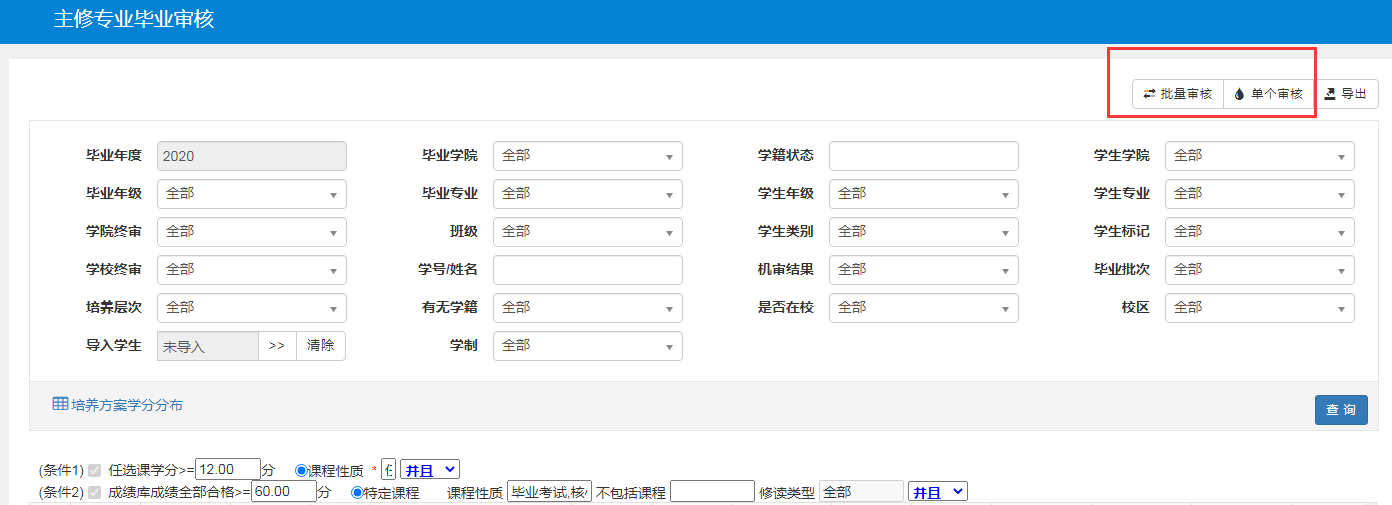 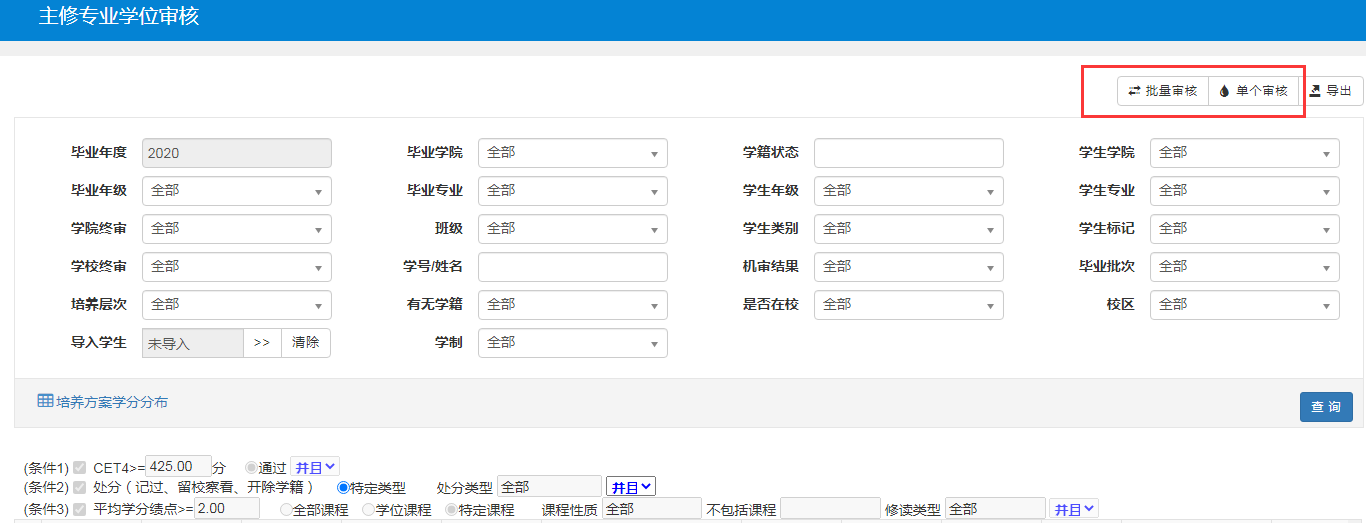 学生查询毕业审核结果：学生登录新版教务系统——信息查询——毕业审核结果核查，可在意见反馈栏填写反馈意见并提交，学院、教务处进一步审核。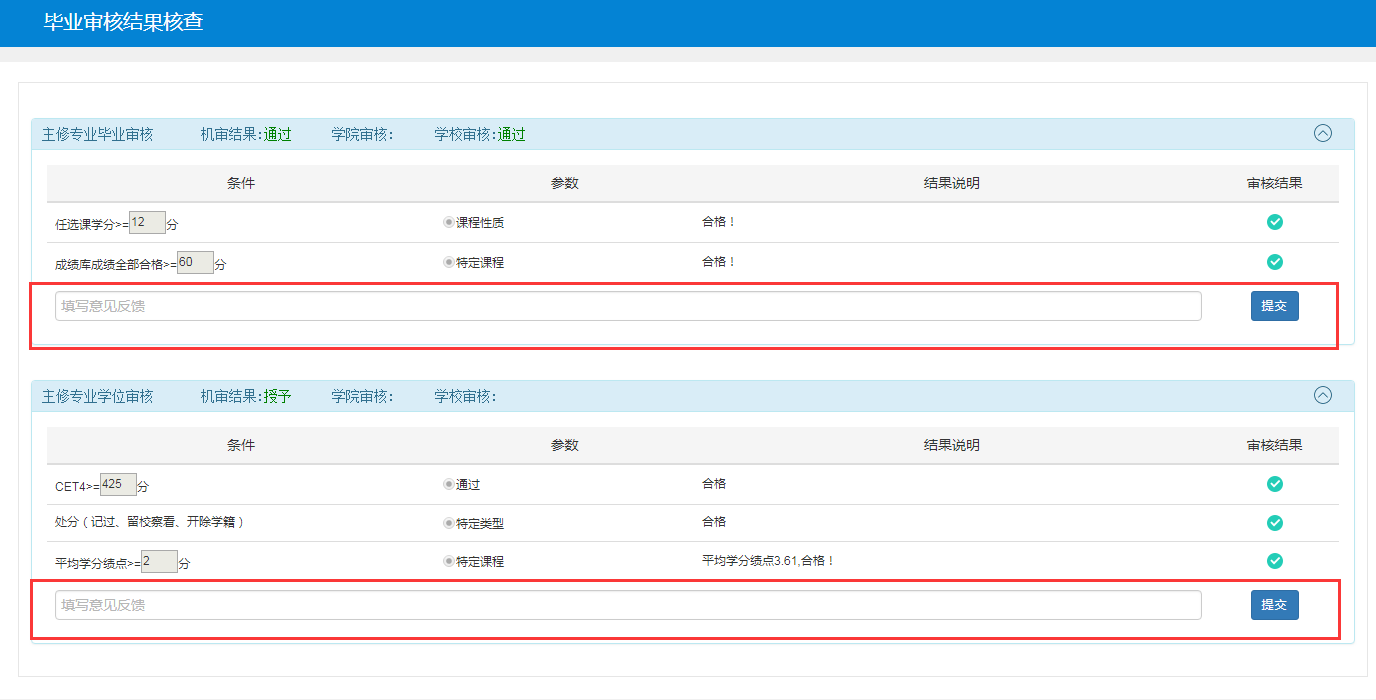 具体成绩、绩点信息可在信息查询——学生成绩查询、学业情况查询、成绩总表打印等进行查看。